Western Australia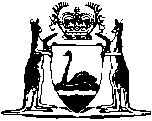 Mandatory Testing (Infectious Diseases) Act 2014Mandatory Testing (Infectious Diseases) Regulations 2020Western AustraliaMandatory Testing (Infectious Diseases) Regulations 2020Contents1.	Citation	12.	Commencement	13.	COVID-19 prescribed as infectious disease	1Notes	Compilation table	2Mandatory Testing (Infectious Diseases) Act 2014Mandatory Testing (Infectious Diseases) Regulations 20201.	Citation		These regulations are the Mandatory Testing (Infectious Diseases) Regulations 2020.2.	Commencement		These regulations come into operation as follows —	(a)	regulations 1 and 2 — on the day on which these regulations are published in the Gazette;	(b)	the rest of the regulations — on the day after that day.3.	COVID-19 prescribed as infectious disease		COVID-19 is prescribed for the purposes of paragraph (d) of the definition of infectious disease in section 4 of the Act.NotesThis is a compilation of the Mandatory Testing (Infectious Diseases) Regulations 2020.  For provisions that have come into operation see the compilation table.Compilation tableCitationPublishedCommencementMandatory Testing (Infectious Diseases) Regulations 2020SL 2020/59 21 May 2020r. 1 and 2: 21 May 2020 (see r. 2(a));
Regulations other than r. 1 and 2: 22 May 2020 (see r. 2(b))